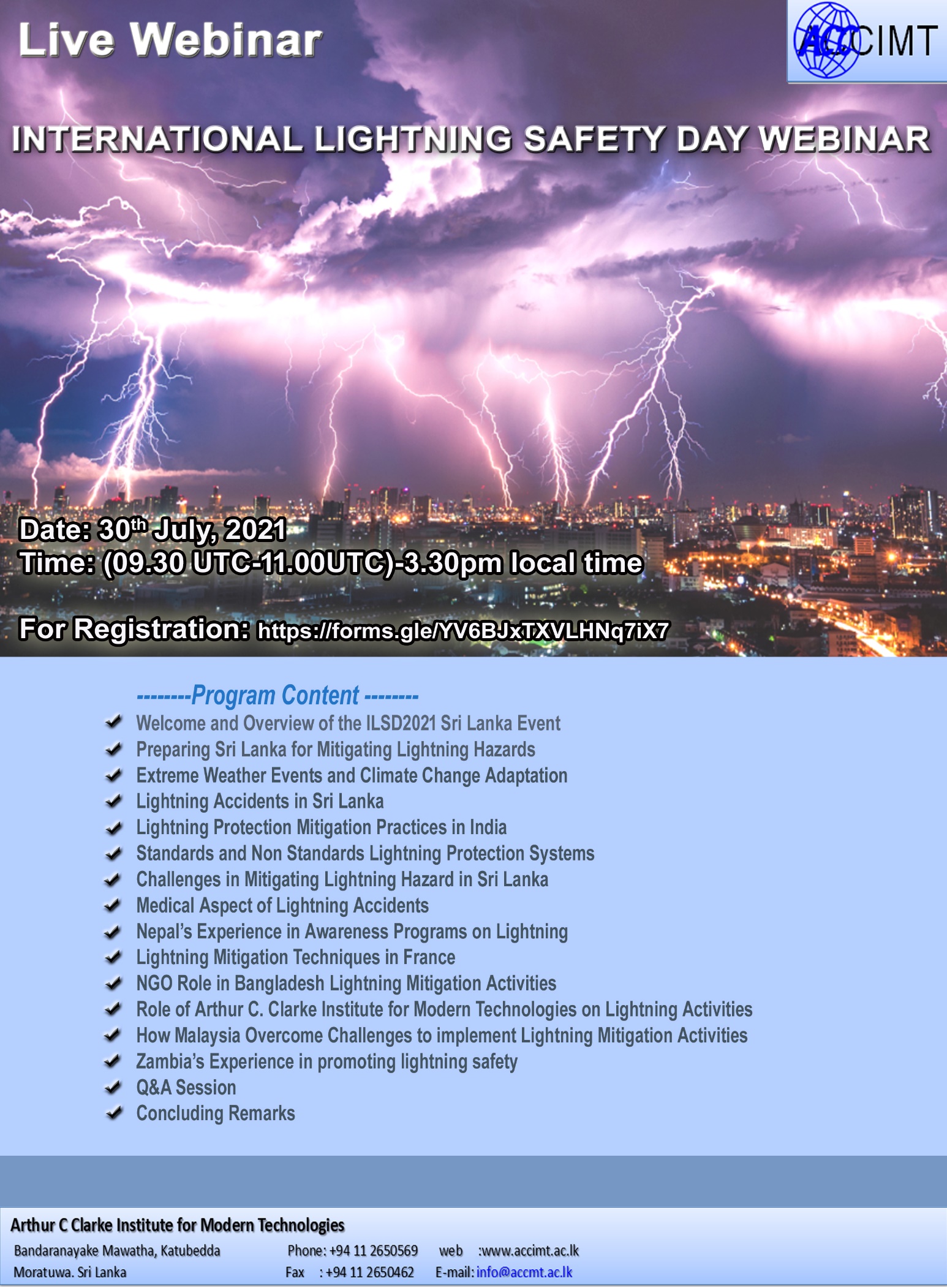 Arthur C Clarke Institute for Modern TechnologiesInternational Lightning Safety Day 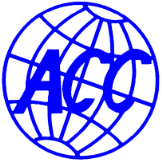 ILSD 30th July 2021International Lightning Safety Day, 28 June 2021, marks the tenth anniversary of the day a single lightning flash killed eighteen pupils and a teacher with thirty-eight pupils hospitalized for days on June 28, 2011 at the Runyanya Primary School in the Kiryandongo district, Uganda.Every year lightning kills thousands of people worldwide. International Lightning Safety Day was initiated to not only call attention to the dangers of lightning, but also to draw attention to the problem related to lightning safety and protection in developing countries. Lightning, as a random, scattered, and unpredictable event remains, one of the least attended natural hazards around the globe even though it claims thousands of lives of both humans and livestock and damage other important physical property every year.Sri Lanka is experiencing several types of natural hazards, such as floods, strong winds, drought, heavy rain, and lightning, etc. As has been reported in research studies, as a tropical country, hazards due to lightning have been identified as one of the dominant natural hazards in Sri Lanka People living in developing countries in South Asia are vulnerable to lightning damage, and—in the Sri Lankan context—it is one of the severe natural hazards which cause impairments to property and people. In general, antennas, wired network systems, etc. create an easy path for lightning strikes, and some activities—such as swimming, fishing, and walking in the open area during fatal lightning strikes—will increase the tendency of being victims of lightning hazards.The aims of this ILSD2021 online conference are to enhance the awareness of the lightning safety of the community, and to take appropriate actions to mitigate lightning hazards effectively. A comprehensive study about regional lightning activities is an essential requirement to mitigate the lightning hazards of a country by identifying the highly lightning-active seasons and regions of that country. Detailed studies have been conducted concerning the awareness and lightning safety of the community, and it is important to conduct awareness programs, and to make people aware of lightning hazards and the safety methods available for the public community.As an outcome of such a Webinar we look forward to hear about the new innovative plans against ‘Lightning Safety’ from different parties in the society.  Registration is FREE at https://forms.gle/YV6BJxTXVLHNq7iX7THANK YOU FOR JOINING US………Arthur C Clarke Institute for Modern TechnologiesBandaranayake Mawatha, Katubedda                      Phone: +94 11 2650569       web     : www.accimt.ac.lk Moratuwa, Sri Lanka                                                    Fax     : +94 11 2650462       E-mail   : info@accmt.ac.lk INTERNATIONAL LIGHTNING SAFETY DAY WEBINAR PROGRAM AND SPEAKERSNOTE:  all times UTC 30th JULY 2021(09:30 UTC- 11:00 UTC)-3.30pm local timeNote: Topics/Names /duration are subject to be changed. AgendaSpeaker Time Duration (Min.)Welcome and Overview of the ILSD2021 Sri Lanka EventEng. Sanath Panawennage- DG/CEO-ACCIMT7Preparing Sri Lanka for mitigating Lightning Hazards, identification of lightning hotsoptsDr. Shiromi Jayawardane5Extreme Weather Events and Climate Change AdaptationMr. Sarath Premalal- Former DG Department of Meteorology5Lightning Accidents in Sri LankaMr. K.R. Abhyasingha- Former Director ,Department of Meteorology 5Lightning Protection Mitigation Practices in IndiaEng. Gopa Kumar – Cape Electricals, India 5Standards and Non Standards Lightning Protection SystemsProf. Chandima Gomes, University of Witwatersrand, Johannesburg, South Africa.5Challenges in Mitigating Lightning Hazard in Sri LankaEng. Nuwan Kumarasinghe, Former Chief Electrical Engineer, Department of Meteorology5Medical Aspect of Lightning AccidentsProf. Mary Ann Cooper-USA5Nepal’s Experience in Awareness Programs on LightningDr. Shriram Sharma-Chairman , South Asian Lightning Network-SALNET5Lightning Mitigation Techniques in France Dr. Stéphane Schmitt, Meteorage, France5NGO Role in Bangladesh Lightning Mitigation ActivitiesDr. Munir Ahmed5Role of Arthur C. Clarke Institute for Modern Technologies on Lightning ActivitiesEng. G G G R GiharaResearch Engineer- ACCIMT5How Malaysia Overcome Challenges to implement Lightning Mitigation ActivitiesProf. Zainal Kadir, Professor, Advanced Lightning, Power & Energy Research Center (ALPER), UPM, Malaysia.5Zambia’s Experience in promoting lightning safety Eng. Foster Lubasi – Director , ZaCLIR5TOTAL TIME72Q&A Session Panelists: Eng. Sanath Panawennage , Prof. Chandima Gomes, Prof. Mary Ann Cooper, Dr. Shri Ram Sharma, Prof. Zainal Kadir, Dr. Shiromi Jayawardane, , Mr. K.R. Abhyasingha, Eng. Gopa Kumar, Eng. Janaki Athuraliya, Moderator: Eng. Nuwan Kumarasinghe15Concluding Remarks Eng. J Athuraliya -ACCIMT3